.Notes: Start on vocal. NO TAGS, NO RESTARTS. Thanks to my beginner plus class for suggesting this track and asking for an easy, no nonsense relaxed dance...you guys know what you like....nice music and an easy dance xx[1-8] SIDE, TOGETHER, SHUFFLE 1/4 RIGHT, STEP 1/2 RIGHT, SHUFFLE FORWARD[9-16] 1/4 RIGHT, HOLD, 1/2 RIGHT, HOLD, ROCK RECOVER, STEP FORWARD, HOLD[17-24] SERPEINTE (FRONT, SIDE BEHIND, SWEEP, BEHIND SIDE), SHUFFLE FORWARD[25-32] STEP FORWARD, 1/4 RIGHT, CROSS SHUFFLE, DIAGONAL ROCKING CHAIR(Square up to new wall as you step to the side - count 1)REPEATDance Darlin'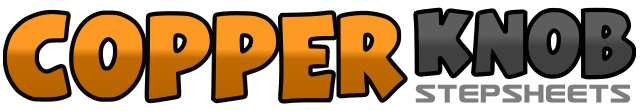 .......Count:32Wall:4Level:Beginner / Improver.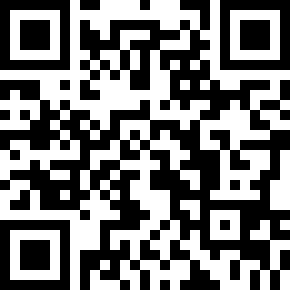 Choreographer:Yvonne Anderson (SCO) - October 2021Yvonne Anderson (SCO) - October 2021Yvonne Anderson (SCO) - October 2021Yvonne Anderson (SCO) - October 2021Yvonne Anderson (SCO) - October 2021.Music:Dance With Me - Niko Moon : (iTunes & amazon)Dance With Me - Niko Moon : (iTunes & amazon)Dance With Me - Niko Moon : (iTunes & amazon)Dance With Me - Niko Moon : (iTunes & amazon)Dance With Me - Niko Moon : (iTunes & amazon)........1-2Step R to right, Step L beside right [12]3&4Step R to right, (&) Step L beside right, 1/4 turn right stepping R forward [3]5-6Step L forward, 1/2 turn right taking weight on R [9]7&8Shuffle forward stepping L, R, L [9]1-2Make 1/4 turn right stepping R forward, Hold [12]3-4Make 1/2 turn right stepping L back, Hold [6]5-6Rock R back, Recover weight on L [6]7-8Step R forward, Hold [6]1-2Sweep L from back to front and step across right, Step R to right [6]3-4Step L behind right, Sweep R from front to back [6]5-6Step R behind left, Step L to left [6]7&8Shuffle forward stepping R,L, R [6]1-2Step L forward, 1/4 turn right taking weight on R [9]3&4Step l across right, (&) step R to Side, Step L across right [9]5-6Rock Right forward to right diagonal, Recover weight on L [10.30]7-8Still facing 10.30 rock R back, Recover weight on L [10.30]